2108   Başkanlar Kurulu Toplantısı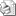 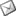 Sayı     : 2008 / 2108Birliğimiz Başkanlar Kurulu Toplantısı 26 Kasım 2008 Çarşamba günü Saat 14.00'de Birlik Plaza 4. kat Konferans Salonunda aşağıdaki gündem maddelerini görüşmek üzere toplanacaktır.Belirtilen gün ve saatte, Oda Başkanının katılmaması halinde vekilinin toplantıda hazır bulunması hususunda gereğini önemle rica ederiz.Özcan KILKIŞ                                                                                          Zekeriya MUTLUGenel Sekreter                                                                                    Yönetim Kurulu BaşkanıGÜNDEM     :1- Açılış2- Saygı Duruşu ve İstiklal Marşı3- Birlik Faaliyetleri hakkında bilgilendirme4- Kurul üyelerinin tavsiyelerinin alınmasıDilek ve Temenniler